«БОГ ДАВ МЕНІ СЛОВО, ЩОБ Я ПИСАЛА…»МАРІЯ  ВОЛИНСЬКА22 січня український народ відзначає День Соборності України. Це свято нагадує нам, що Україна не розділена, є в нас єдина держава і ми — єдиний народ! В єдності дій та соборності душ можемо досягти величної мети — побудови економічно й духовно багатої, вільної й демократичної України.Напередодні Дня Соборності України у бібліотеці                        ім. С.Васильченка відбулася зустріч учнів 9-х класів із письменницею Марією Волинською. Вона презентувала власні книги та розповіла про свою творчу діяльність. 
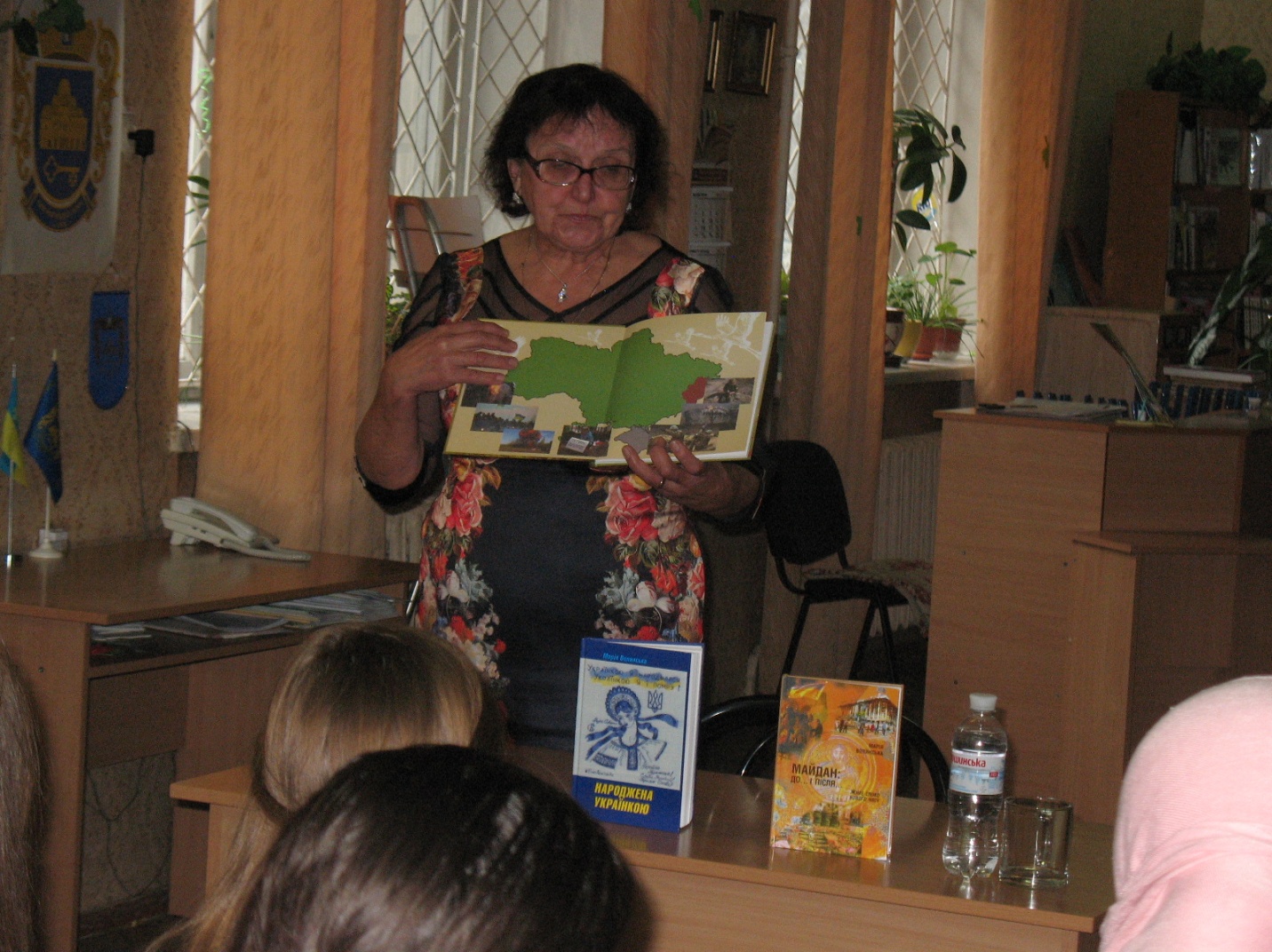 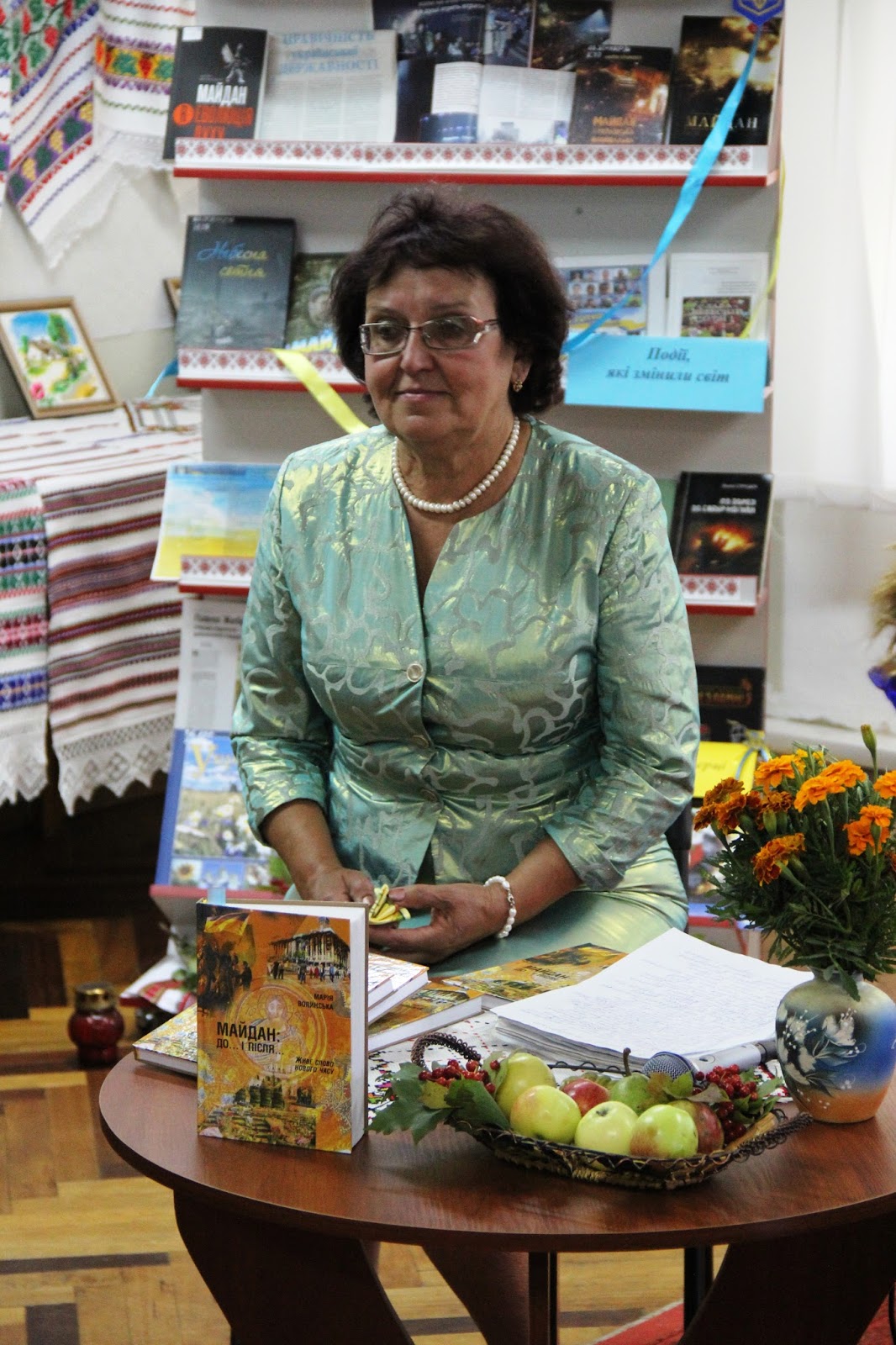 ‘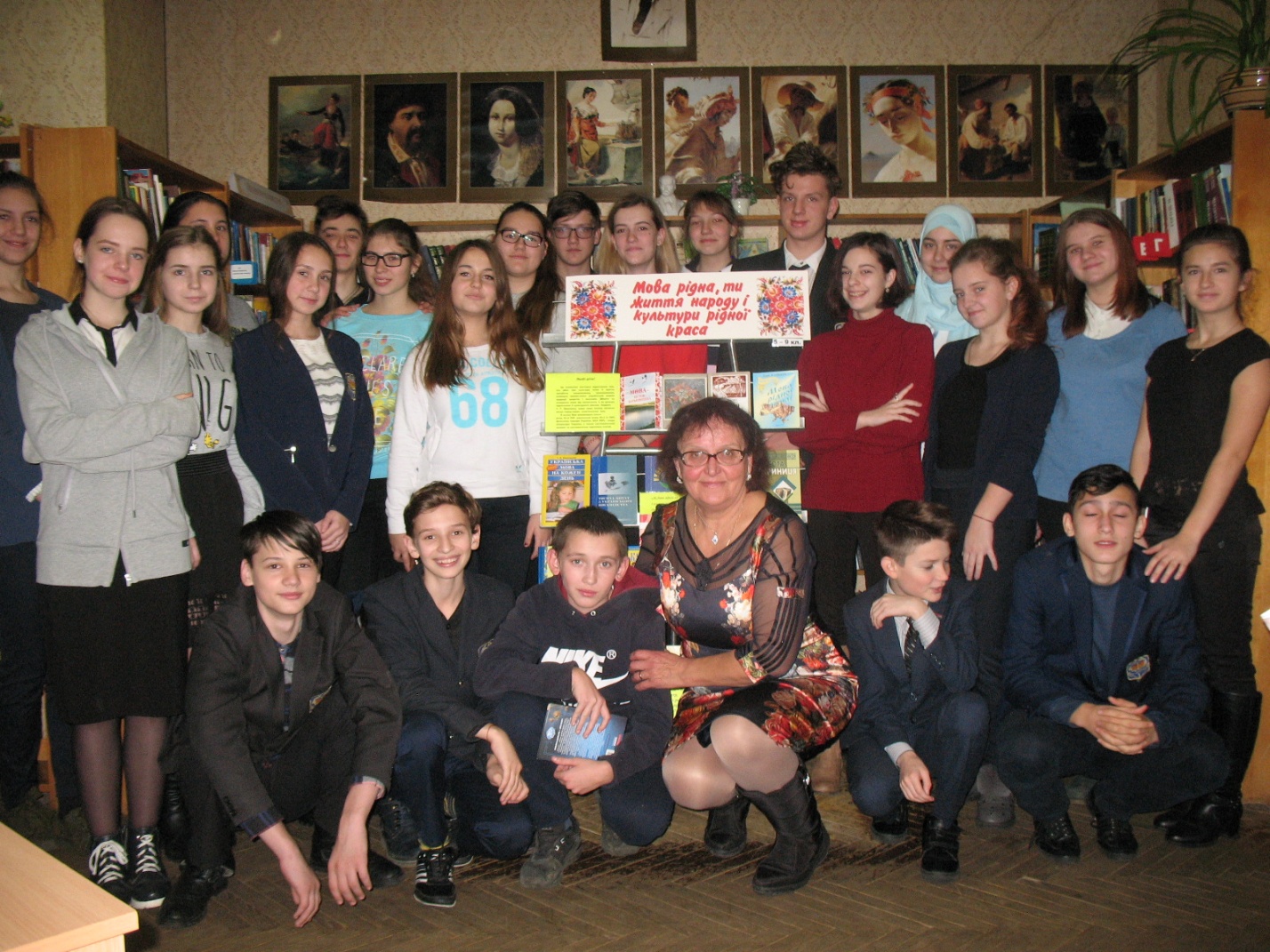 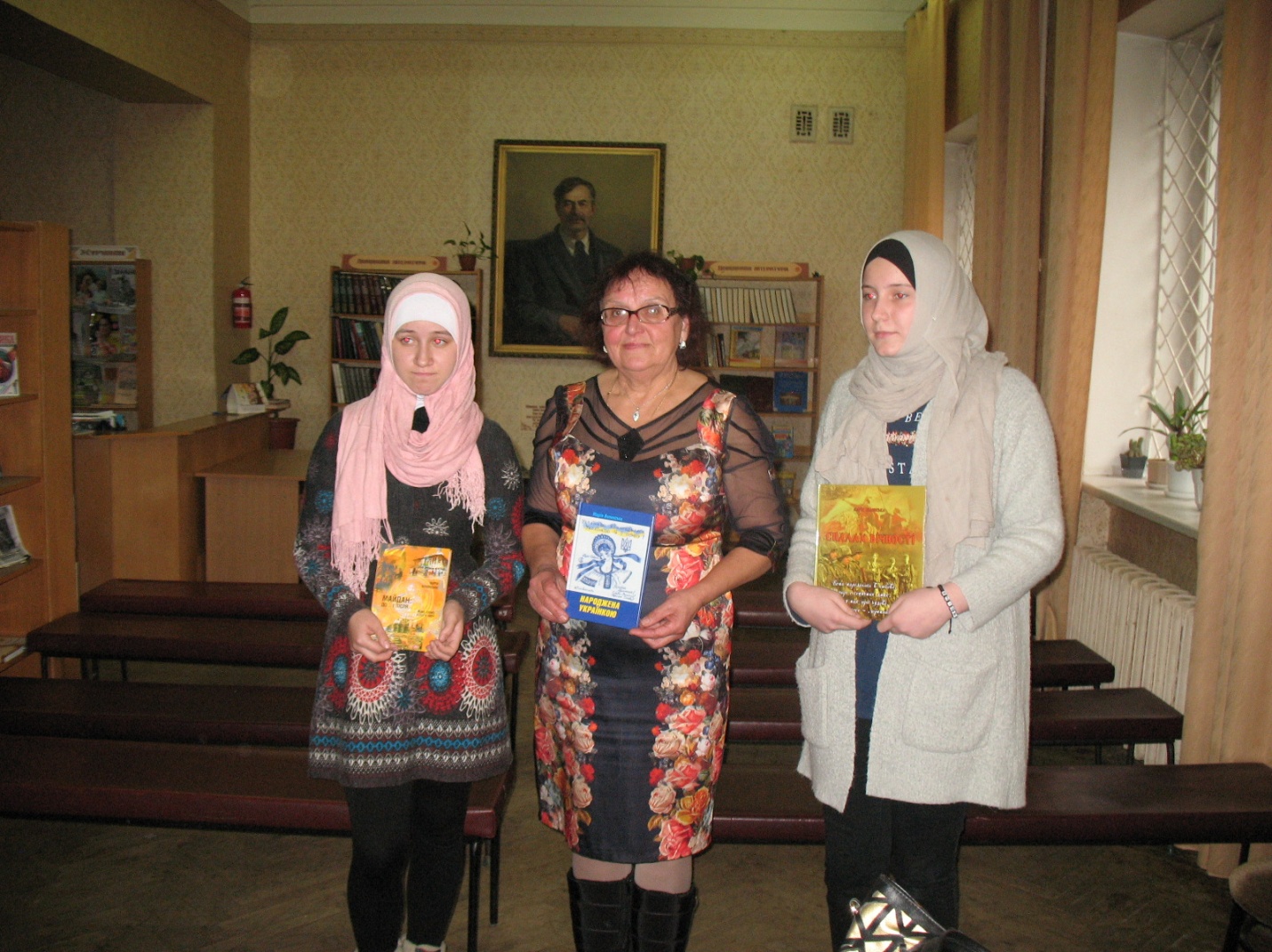 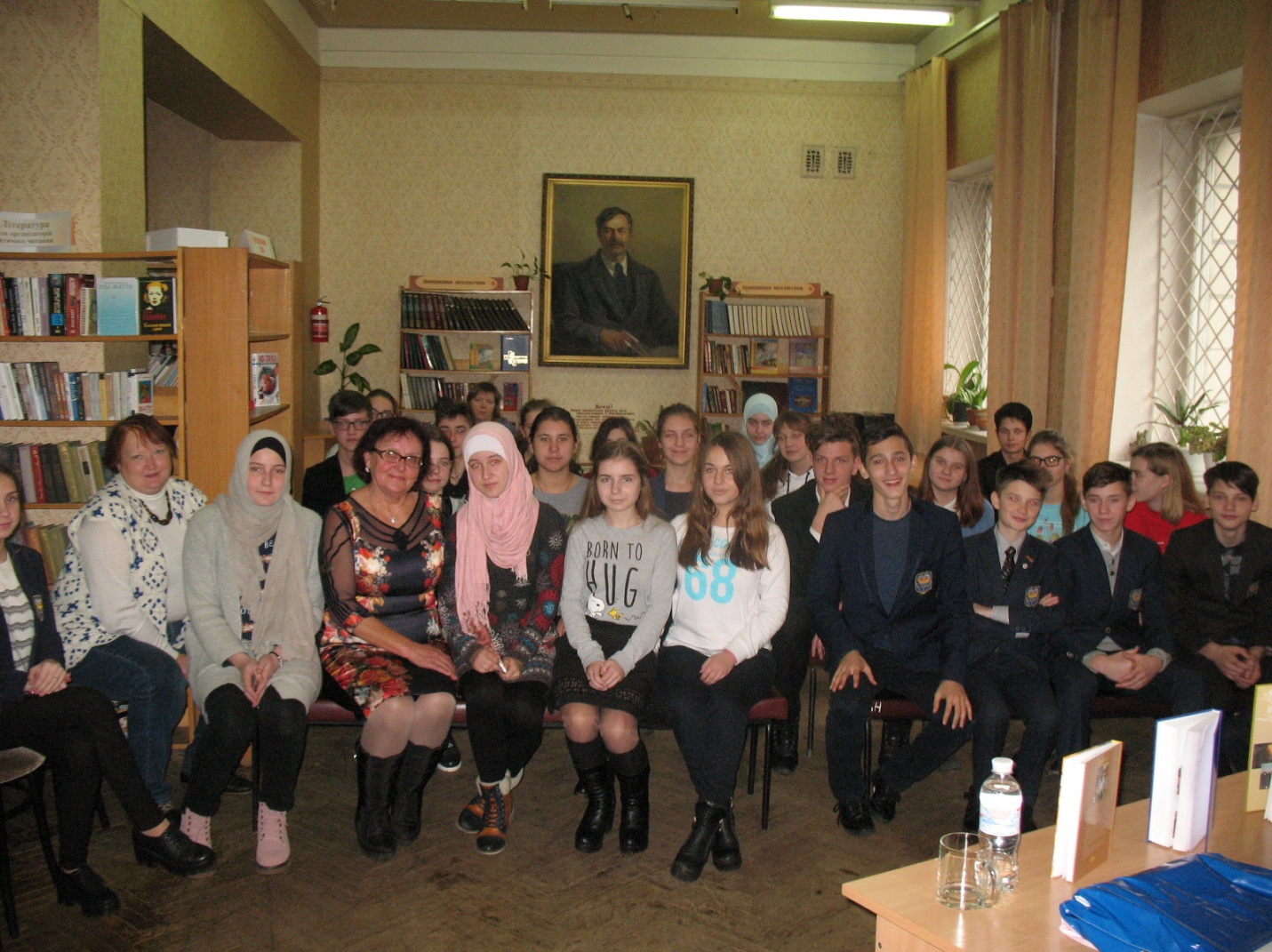 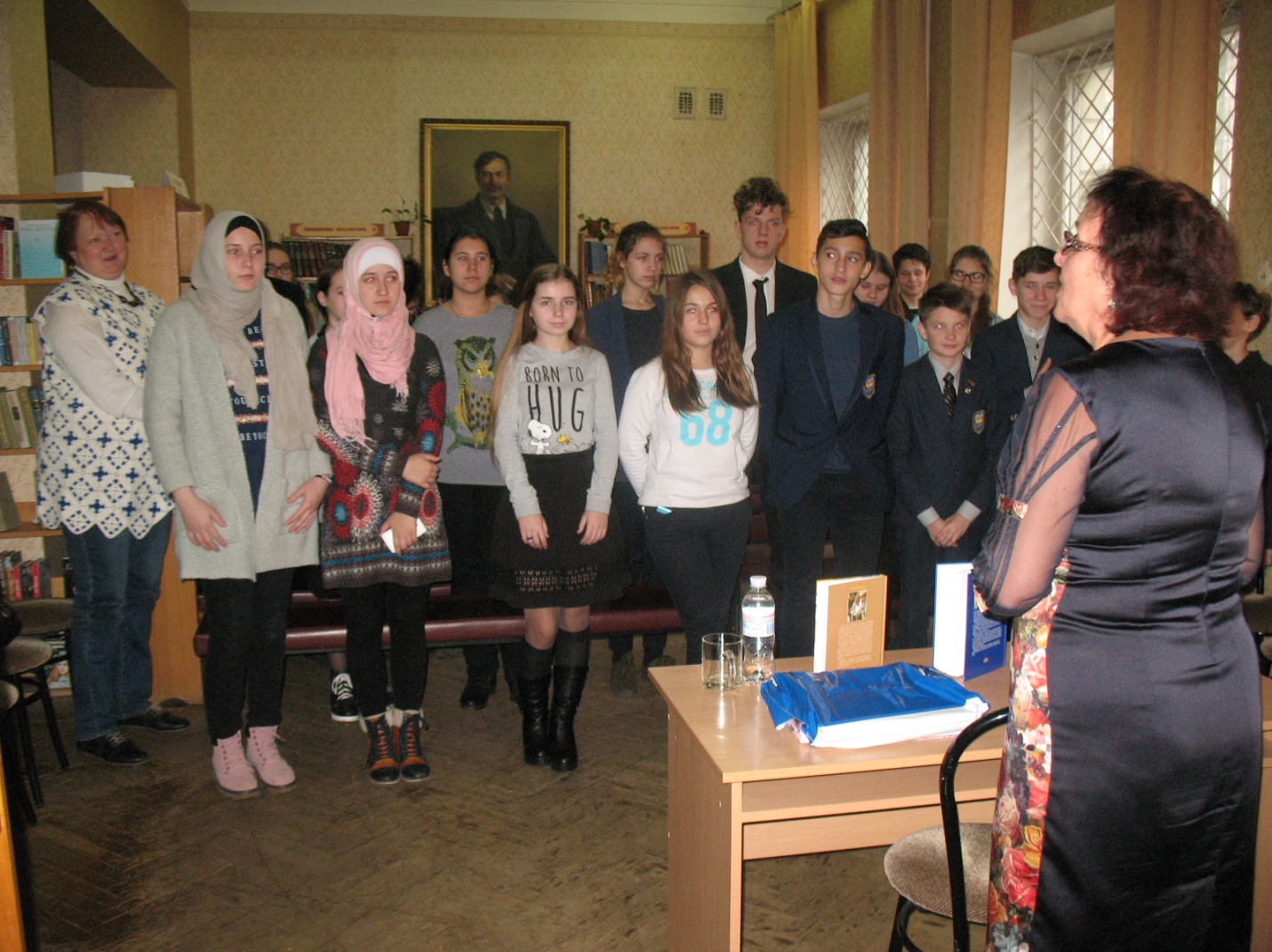 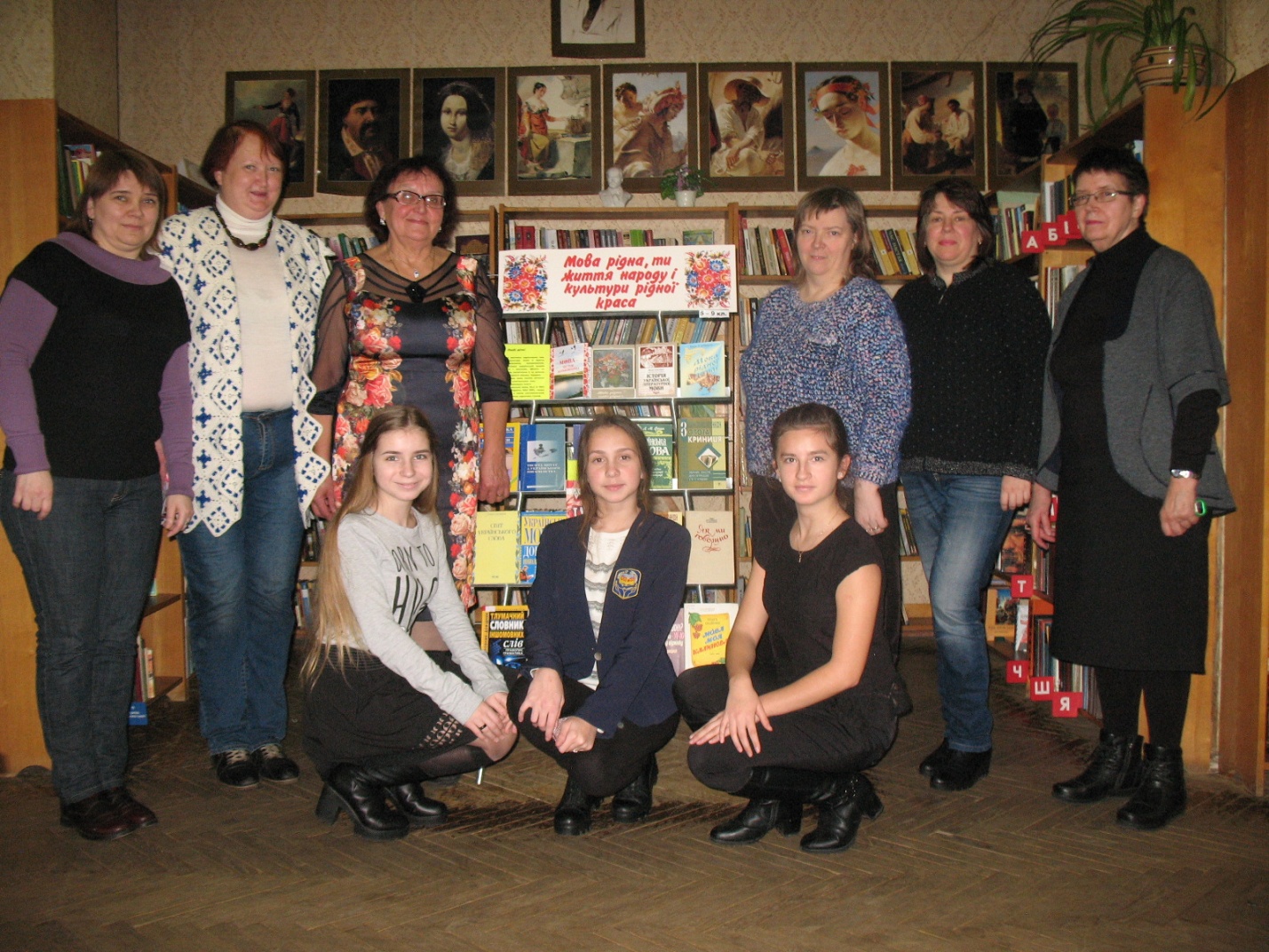 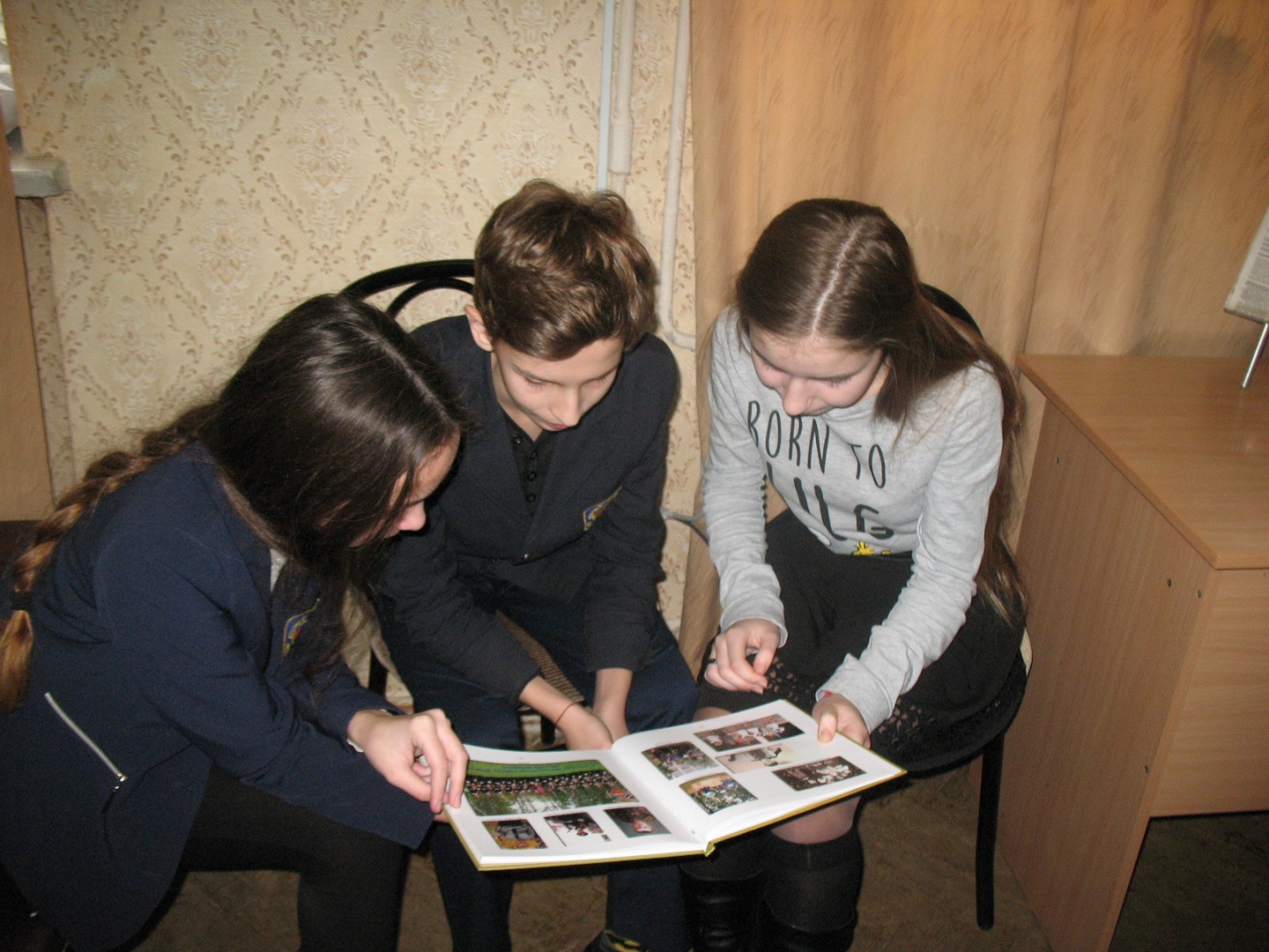 